CENTURYLINK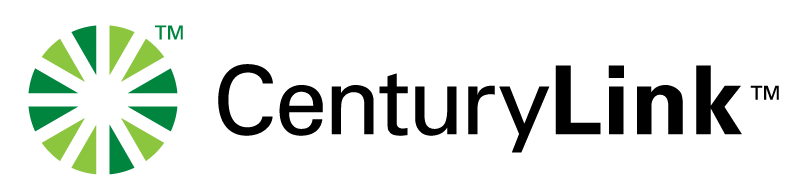 1600 7th Avenue, Room 1506(206) 733-5178Email:  Maura.peterson@centurylink.comMaura ReynoldsParalegalJanuary 24, 2018Via Web PortalMr. Steven King, Executive Director and Secretary Utilities & Transportation CommissionOlympia, Washington  98504-7250	Re:	Confidential – NORS Outage ReportsDear Mr. King:Attached are three (3) Outage Reports:	1.	Outage 1/19/2018 – final (18-01919099)	2.	Outage 1/19/2018 – Initial (18-01919099)	3.	Outage 1/19/2018 – Initial (18-01661535)This information is confidential because it contains proprietary company information pursuant to WAC 480-07-160.  The reports are provided in confidential and redacted versions.Sincerely,Maura Reynolds, paralegalCenturyLink1600 – 7th Ave., Room 1506Seattle, Washington  98191Attachments